О внесении изменений в план проведения проверок деятельности органов местного самоуправления и должностных лиц местного самоуправления Управления Федеральной службы по надзору в сфере связи, информационных технологий и массовых коммуникаций по Республике Бурятия на 2020 год В соответствии с постановлением Правительства Российской Федерации от 03.04.2020 № 438 «Об особенностях осуществления в 2020 году государственного контроля (надзора), муниципального контроля и о внесении изменений в пункт 7 Правил подготовки органами государственного контроля (надзора) и муниципального контроля ежегодных планов проведения плановых проверок юридических лиц и индивидуальных предпринимателей» приказываю:1. Исключить проверку в отношении Администрации муниципального образования «Заиграевский район» (ИНН 0306010253, ОГРН 1020300583291) из Плана проведения проверок деятельности органов местного самоуправления и должностных лиц местного самоуправления Управлением Роскомнадзора по Республике Бурятия в 2020 году, утвержденного приказом Управления от 25.09.2020 № 187.2. Помощнику руководителя Коновалову В.А. в течение 3-х дней разместить настоящий приказ на официальной Интернет-странице Управления в сети Интернет: 03.rkn.gov.ru.3. Отделу защиты прав субъектов персональных данных и правовой работы направить сведения о внесённых изменениях в Прокуратуру Республики Бурятия в установленном порядке.4. Контроль за исполнением настоящего Приказа оставляю за собой.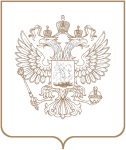 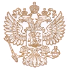 РОСКОМНАДЗОРУПРАВЛЕНИЕ ФЕДЕРАЛЬНОЙ СЛУЖБЫ ПО НАДЗОРУ В СФЕРЕ СВЯЗИ, ИНФОРМАЦИОННЫХ ТЕХНОЛОГИЙ И МАССОВЫХ КОММУНИКАЦИЙ ПО РЕСПУБЛИКЕ БУРЯТИЯПРИКАЗРОСКОМНАДЗОРУПРАВЛЕНИЕ ФЕДЕРАЛЬНОЙ СЛУЖБЫ ПО НАДЗОРУ В СФЕРЕ СВЯЗИ, ИНФОРМАЦИОННЫХ ТЕХНОЛОГИЙ И МАССОВЫХ КОММУНИКАЦИЙ ПО РЕСПУБЛИКЕ БУРЯТИЯПРИКАЗРОСКОМНАДЗОРУПРАВЛЕНИЕ ФЕДЕРАЛЬНОЙ СЛУЖБЫ ПО НАДЗОРУ В СФЕРЕ СВЯЗИ, ИНФОРМАЦИОННЫХ ТЕХНОЛОГИЙ И МАССОВЫХ КОММУНИКАЦИЙ ПО РЕСПУБЛИКЕ БУРЯТИЯПРИКАЗ№ Улан-УдэРуководительЦ.Б. Мункожаргалов